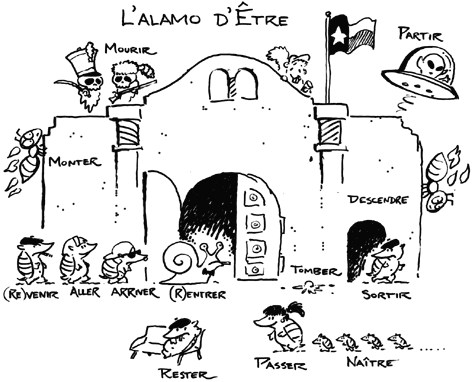 +RetourneR	+DEVENIRWorks the same as with avoir but must agree with subject!	+E for girl		+S for a group	+ES for a group of girlsIrregulars:	VENIR (Revenir/devenir) - _____________________			MOURIR - _____________________			NAître - _____________________Give the passé composé of the verb indicated in parentheses.1.	Tammy ___________________ en France il y a un an. (aller) 2.	Edouard ___________________ en retard, comme toujours. (arriver) 3.	Hier Tammy ___________________ dans le cours d'aérobique 'step'. (tomber) 4.	Fiona: Moi, je ___________________ à la maison hier soir. (rester) 5.	Fiona: Corey et Joe-Bob, vous ___________________ très tard après la fête. (rentrer) 6.	Tammy et Bette ___________________ ensemble. (venir)7.	Les enfants de Rita ___________________ en mai. (naître) 8.	Tammy: Tex, pourquoi est-ce que tu ___________________ avec Bette? (partir) 9.	Tex: Mes parents ___________________ sur l'autoroute. (mourir) 10.	Tex: Je ___________________ une fois avec une fille qui s'appelle Marianne. (sortir) 11.	Après la guerre, Paw-Paw ___________________ héros. (devenir) 12.	Tex et Tammy ___________________ au rez-de-chaussée. (descendre)